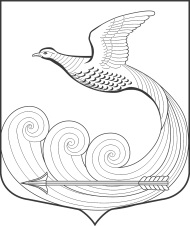 ГЛАВАМуниципального образования Кипенское сельское поселение Ломоносовского муниципального районаЛенинградской областиЧетвертого Созыва                                                        РАСПОРЯЖЕНИЕ № 25д. Кипень                                                                                                    «12»   октября 2022г.
« О назначении очередного заседания Совета депутатов МО Кипенское сельское поселение Ломоносовского муниципального района Ленинградской области» Назначить   очередное  заседание  Совета  депутатов МО  Кипенское сельское  поселение Ломоносовский муниципальный район Ленинградской области   на  20.10.2022 г. в 17. 00. Место проведения – зал заседаний расположенный на втором этаже административного здания  по адресу: 188515, Ленинградская область, Ломоносовский район, дер. Кипень, Ропшинское шоссе д. 5. Утвердить проект основных вопросов повестки дня и список приглашенных на очередное  заседание, согласно приложению;Персонально уведомить каждого депутата Совета депутатов о дате, времени, месте предстоящего заседания и проекте повестки дня по средствам телефонной связи, либо письменно под роспись.  Настоящее распоряжение  направить в местную администрацию и разместить на  официальном сайте в сети «Интернет» по адресу: кипенское.рфПредседатель Совета депутатов МОКипенское сельское поселение:                                                                  Кюне М.В.ПРОЕКТПриложение к Распоряжению Главы МО Кипенское сельское поселениеОт  12.10.2022 г. №2 5                                                       ПОВЕСТКА ДНЯочередного заседания Совета депутатов МО Кипенское СПдер. Кипень                                                                                                                  20.10.2022г.Об  установлении на территории МО Кипенское сельское поселение Ломоносовский муниципальный район Ленинградской области налога на имущество физических лиц на 2023 год     докладчик: глава МО –   Кюне М.В.содокладчик :юрист совета депутатов – Ломако Ю.С.., председатель комиссии по законности и правопорядка по вопросам совета депутатов –Мутин А.Н.Об установлении земельного налога на территории  МО Кипенское сельское поселение Ломоносовский муниципальный район Ленинградской области на 2023 годдокладчик: глава МО –   Кюне М.В.содокладчик :юрист совета депутатов – Ломако Ю.С.., председатель комиссии по законности и правопорядка по вопросам совета депутатов –Мутин А.Н.О передаче части своих полномочий по осуществлению внешнего муниципального  финансового контроля органам муниципального образования Ломоносовский муниципальный район Ленинградской области на 2923 год.докладчик: глава МО –   Кюне М.В.содокладчик гл. бухгалтер – Николаева И.А.,председатель комиссии по финансовым вопросам совета депутатов МО – Молодикова Е.В.О передаче отдельных полномочий МО Кипенское сельское поселение МО Ломоносовский муниципальный район на 2023 год (в части исполнения и контроля бюджета).докладчик: глава МО –   Кюне М.В.содокладчик : гл. бухгалтер – Николаеваа И.А. председатель комиссии по финансовым вопросам совета депутатов МО – Молодикова Е.В.Внесение изменений в бюджет МО Кипенское сельское поселение Ломоносовский муниципальный район Ленинградской областисодокладчик :гл. бухгалтер МО – Николаева И.А..., председатель комиссии по финансовым вопросам совета депутатов МО – Молодикова Е.В.Внесение дополнений в решение совета депутатов МО Кипенское сельское поселение №19 от 27.09.2022г. «Об утверждении Правил благоустройства на территории МО Кипенское сельское поселение муниципального образования Ломоносовский муниципальный район ленинградской области».содокладчик :глава  МО – Кюне М.В.,председатель комиссии по вопросам ЖКХ совета депутатов МО – Безгришная Л.В.                                     СПИСОК ПРИГЛАШЕННЫХ:                    - гл. бухгалтер –  Николаева И.А.                    - зам. главы МО – Тамми Е.Е.                    -  юрист – Ломако Ю.С.                    - представители прокуратуры Ломоносовского района                    Председатель совета депутатов МО Кипенское СП:              М.В. Кюне